Sitzungsprotokoll der AFaT-Sitzung vom 04.07.2022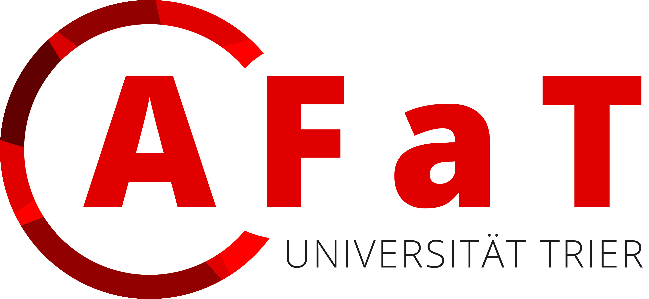 Das Autonome Fachschaften-Treffenan der Universität TrierDatum: 04.07.2022		Uhrzeit:	18.10 -	 19.21 Uhr	Ort:	StudihausAnwesend:				Protokoll:		Sarah Spang-Steuer (FSR Erziehungswissenschaft)Sitzungsleitung: 	Simon Reindel (FSR Philosophie) TOP-Plan:I.   Begrüßung (18:07 Uhr) Der Sitzungsleiter Simon Reindel begrüßt die Anwesenden und eröffnet die Sitzung. Mit 15 von 24 Fachschaften ist der AFaT beschlussfähig.Das Protokoll vom 20.06.2022 wird mit Änderungen angenommen.II.  Anträge an die TagesordnungKeine außerplanmäßigen AnträgeTOP 1: Berichte aus den Fachschaften TOP 2: Berichte aus dem Arbeitskreis / des AstATOP 3: AnträgePsychologie: Erstattung der Kosten des Vortrags und Fachschaftenkonferenz. Anträge werden angenommen.FBIII: Erstattung der Kosten für Security. Antrag wird angenommen.TOP 4: SonstigesErziehungswissenschaft: Nachfrage zwecks Kühlmöglichkeiten bei Veranstaltungen im Studihaus. Standkosten MdM werden in der kommenden Woche überwiesen.Werbung für den MdM wurde als resonanzlos wahrgenommen. Zeitpunkt wurde als nicht stimmig auf temporaler Ebene wahrgenommen.Veranstaltung MdM zukünftig für Sommer geplant. Es wird über Sonnenschutzmaßnahmen gesprochen.Ersti-Woche im Wintersemester ist noch nicht vollständig geplantAustausch über Fachschaftsaustausch außerhalb von Sitzungen Vorschlag: Slag, DiscordBei Veranstaltungspostings auf Kanälen der Sozialen Medien den AStA verlinken. Diese werden auf ihren Kanälen einen „Repost“ vornehmen. Dies soll zur Steigerung der Reichweite führenAm 04.07.2022 findet die Vollversammlung des AstA stattNächste Sitzung: 	 18.07.2022 18 Uhr im Studihaus (18:48 Uhr) Die Sitzung wird beendet, Einladung für die nächste Sitzung folgt.Für das Protokoll:_______________(Sarah Spang-Steuer)FachschaftMitgliedAltertumswissenschaftenFriederike Kühn, Raphael RufAnglistikAnna BaldaufCoDiPhoSarah Heintz, Kinga SramoErziehungswissenschaftAndreas Frömsdorf, Sarah Spang-SteuerGeo/Bio (FB III)Leonie HeimGermanistikLeonard VierbuchenInformatikRobert Roth, Jassica SchifferJapanologieJaqueline PauliJura/Klass. Philologie/Kunstgeschichte/LehramtLucas Best, John DurbenMathematikPaula BörgelMedienwissenschaften/Pflegewissenschaften/PhilosophieSimon ReindelPoWi/Geschichte (FBIII)Christina SchererPsychologieMax von Zedlitz, Adrian LimmerRomanistik/Sinologie/Slavistik/SoWisoMatthias SpiesWirtschaftsinformatik/WiSoThomas Matheis15/24 FachschaftenDie Sitzung ist beschlussfähig.15/24 FachschaftenDie Sitzung ist beschlussfähig.AStAKevin Mangrich (AStA-KoMi), Christoph Fischer (AStA-Fin), Nils Claasen (AStA-HoPo),Senat/StuPa/Gast/FachschaftAktuellesAltertumswissenschaftenSommerfest kam gut an; 05.07 Vollversammlung; 07./08.07 FSR-WahlenAnglistikBierturnier kam gut anCoDiPhoStammtisch war ok besucht; Grillen am 23.7. in Planung; Luxemburg Ausflug in PlanungErziehungswissenschaft08.07. Studibrunch geplant und für sämtliche Fachschaften geöffnet; 13.7.2022 Grillen im StudihausGeo/Bio (FB VI)Kastenlauf mit Aftershow-Party kam sehr gut an; 12.7. Campusgrillen, FSR verkauft GetränkeGermanistikSpieleabend war mäßig besucht, 05.07-07.07 Wahlen, 20.7 SemesterabschlusskneipentourInformatikGrillen in Planung, 07.07 VollversammlungJapanologieStammtisch war erfolgreich; Abschlussgrillen in PlanungJura/Klass. Philologie/Kunstgeschichte/Lehramt07.07 Fachschaftsgrillen ab 16 Uhr auf Campus 2; 16.7. Studiparty im Club 11MathematikGrillen kam gut anMedienwissenschaften/Pflegewissenschaften/PhilosophiePhilokino war gut besucht, ebenso die Diskussionsrunde; Philogrillen am 07.07.2022 am Wohnheim Petrisberg; Semesterabschlussparty in PlanungPoWi/Geschichte (FBIII)Get together in PlanungPsychologieSommerfest kam gut an; Lehrpreisvergabe kam gut an;; Vortrag Transsex. Kam gut an; Psychoparty war gut besucht; Absolventenball auch gut besuchtRomanistik/Sinologie/Slavistik/SoWisoGrillfest, Vollversammlung am 06.07; Wahlen nächste WocheWirtschaftsinformatik/WiSoVorletzte Woche neu gewählt, Wahlbeteiligung unter 10%; Absolventenball kam gut an; Börsenparty kam gut an; FBR-Sitzung Neue Fachprüfungsordnung für BWL vereinbartArbeitskreisBerichtKoMiGroßprojekt Antisemitismus hat Ende gefundenNeues Großprojekt: STI-CheckHoPo-Socialising kam gut an, wird im WiSe weitergeführt14.7. Semesterabschlussparty im StudihausGermanistik wählt neuen FSR und Slavistik möchte sich neu gründenBegehung der Räume wird nächste Woche gestartetHoPoDrei Änderungspunkte der Prüfungsordnung Änderung zum Viertversuch noch nicht darin festgehalten Zur festen Anzahl der Versuche wird nichts in der APO stehen, es bleibt den Fächern selbst überlassen (Stand: jetzige Beschlussvorlage)Treffen mit Jura-FSR-Interessenten war vielversprechendFußgängerbrücke wird von Referat für behinderte und chronisch kranke Menschen in den Blick genommenFinanzenEmpfehlung an Präsidenten wird ausgesprochen, den nächstjährigen Haushaltsplan zu genehmigenAllgemeinSachspendensammlung 05.07. und 12.07. von 10-16 Uhr im Studihaus